Write a news report based on the following headline and photograph. You will need to make up the facts and information to answer some or all of the following questions: Who? What? Where? When? Why? How?Length: Approximately 20 lines of “regular-sized” writingFire Destroys Local School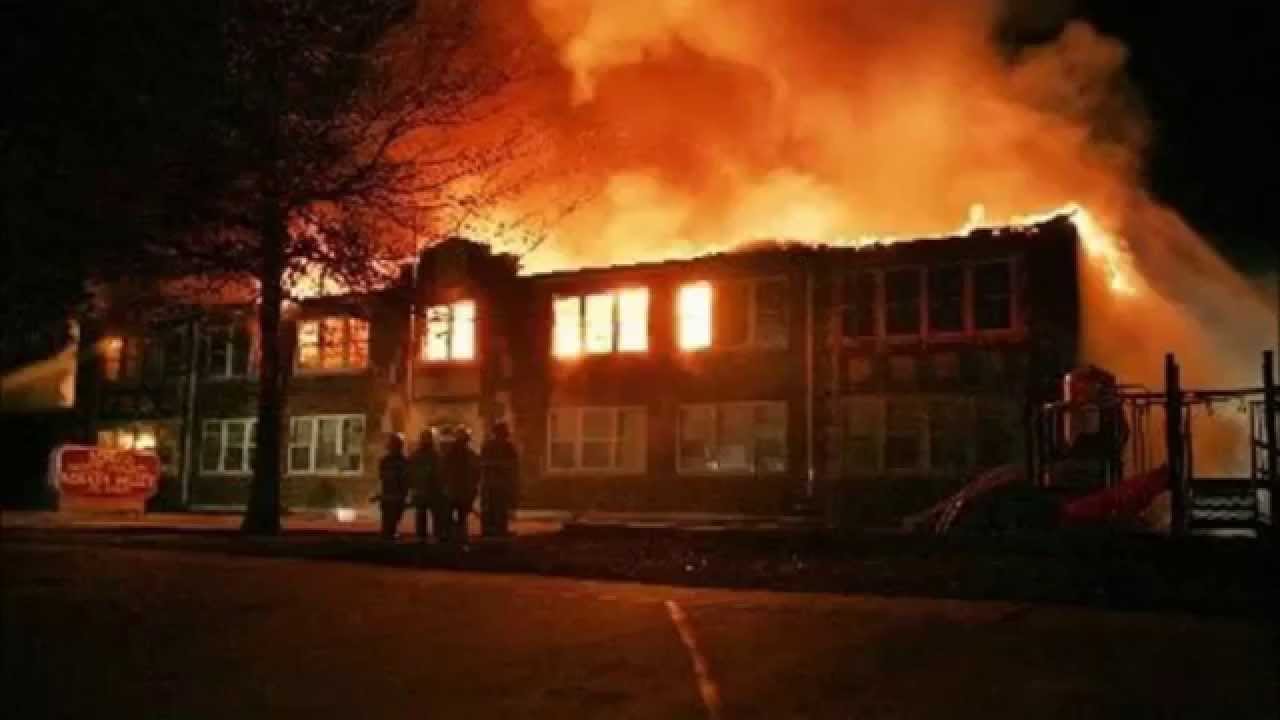 MARKS:**No marks will be given if the news report is off-topic or not written as a news report.MARKDESCRIPTION1Supporting Details Included1Organization1Spelling/Grammar1Quotes (At least two)1Transitions (Connections Between Paragraphs)1Detail